Молодежно-подростковый клуб  по месту жительства    «Смена»                                                                          МУК «КДЦ Полтавченского с/п»   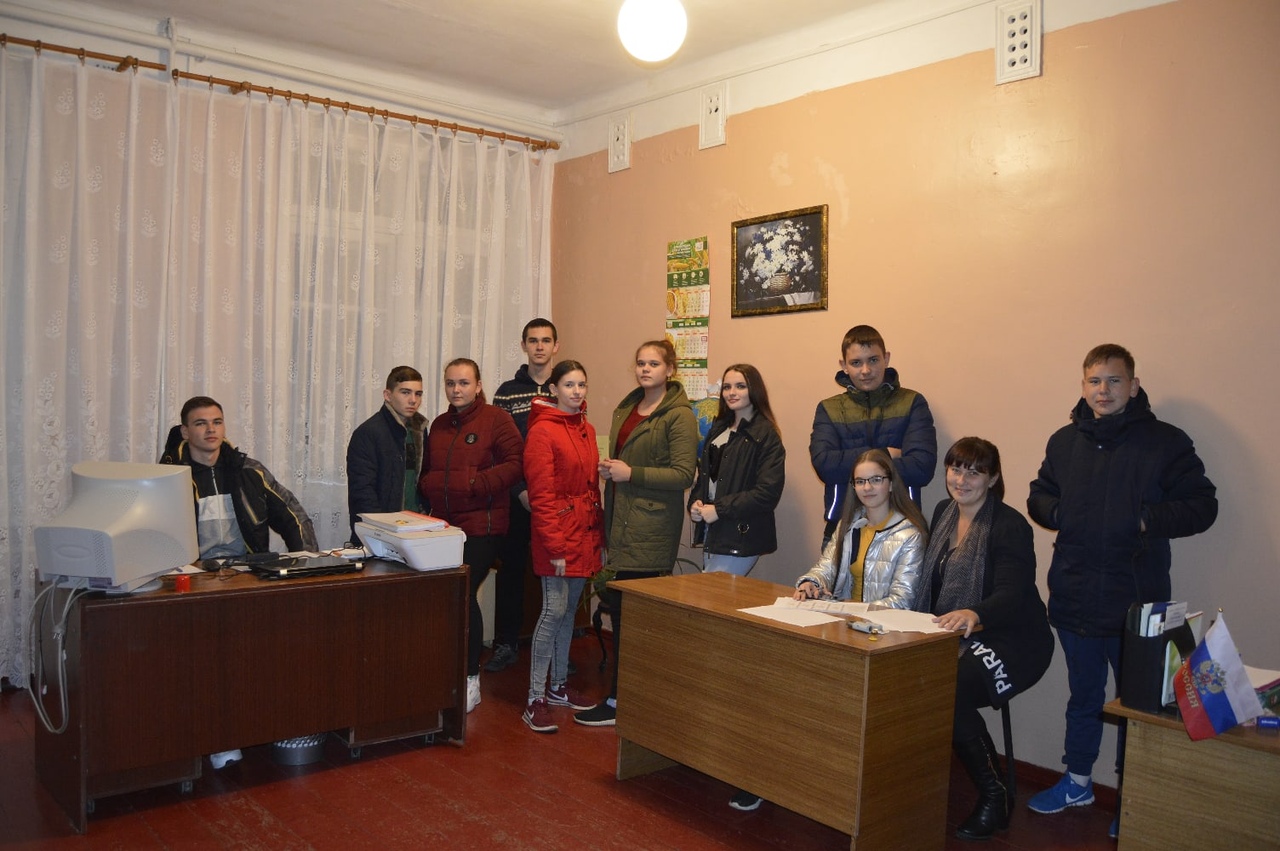 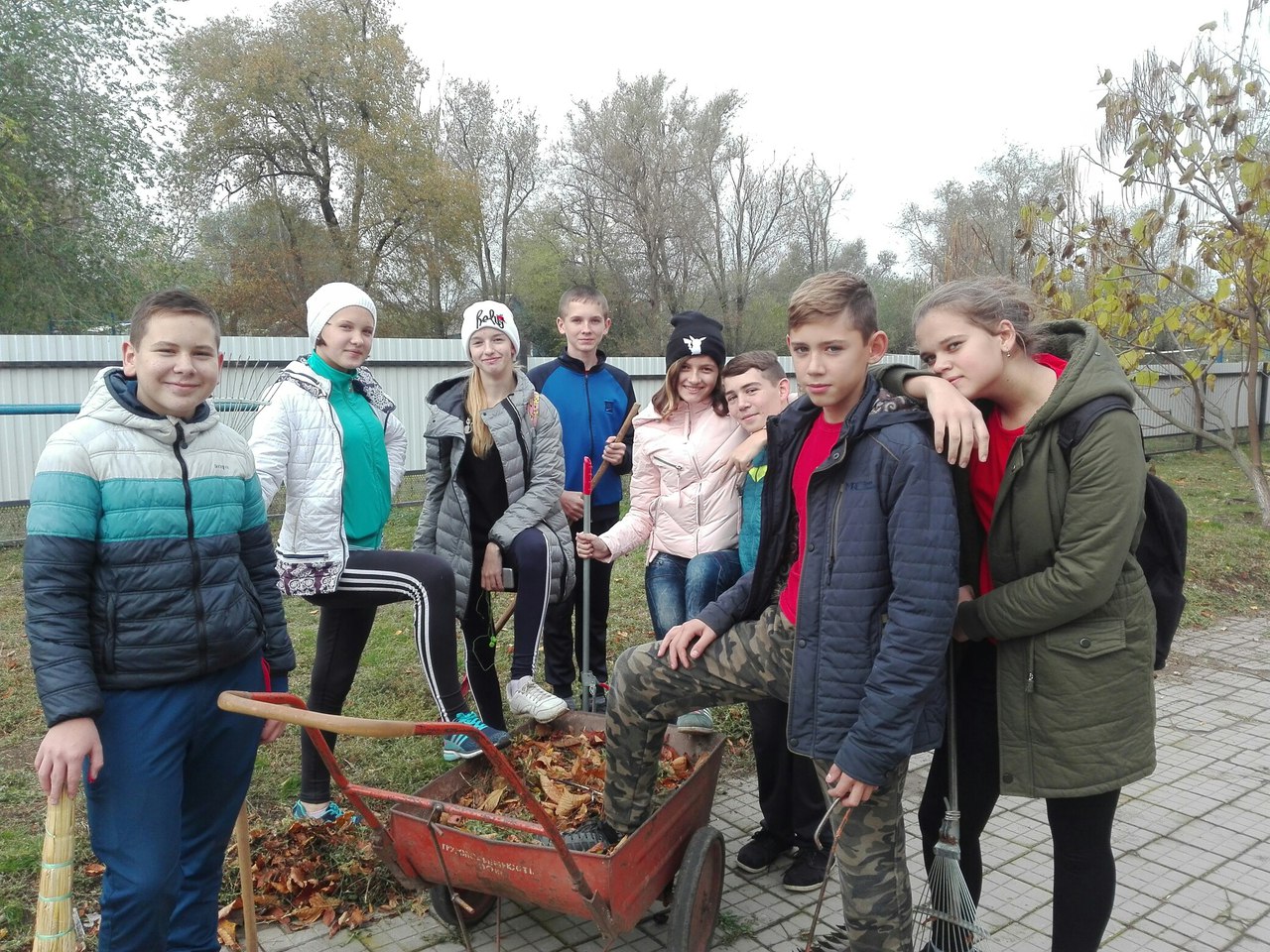 Клуб  по месту жительства «Смена»  создан в 2008 году.                                                                                                                   Руководитель Алина Сергеевна Грибкова ведет активную работу   по взаимодействию учреждений образования с социальной сферой сельского поселения; вовлечению школьников и молодежи в социально-значимую деятельность.         Участники КМЖ «Смена» помогают в проведении  мероприятий  патриотической направленности, проводят волонтерскую работу, пропагандируют здоровый образ жизни, принимают участие в облагораживании         нашего сельского поселения, объединяют в своих рядах всех, кто нуждается в поддержке или находится в трудной ситуации.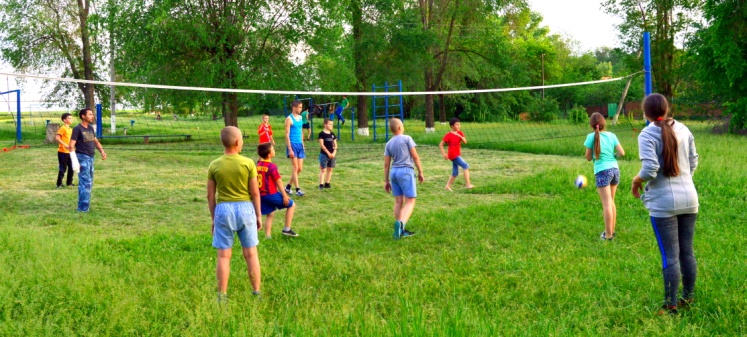 